Undertegnede kvitterer hermed for modtagelse af ovenstående telefon- og eller tablet, samt at have læst og forstået retningslinjerne for mit ansvar som medarbejder:Den: 		Dato - samt medarbejders underskriftUndertegnede kvitterer hermed for modtagelse af ovenstående telefon- og eller tablet, samt at have læst og forstået retningslinjerne for mit ansvar som medarbejder:Den: 		Dato - samt medarbejders underskriftHvis din arbejdstelefon- / tablet bliver væk, skal du gøre følgende: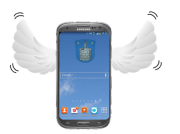 Ring til Nexusteamet på tlf. 43 28 20 20, alle hverdage.
Nexusteamet spærrer herefter mobilnummeret via TDC´s selvbetjening, og laver efterfølgende en aftale med kontoret - omkring evt. ny telefon/tablet samt simkort.
Få udleveret en lånetelefon på kontoret i mellemtiden, hvis dette er muligtHvis det er udenfor Nexusteamets telefontid, eller hvis du ikke kan komme i telefonisk 
kontakt til Nexusteamet, skal du ringe til TDC på tlf. 7070 9090 og få spærret mobilnummeret. 
(OBS: Abonnementet skal kun spærres, ikke opsiges).
Send koden til Nexusteamet, som du har oplyst til TDC. (se e-mail adresse herunder). 

Kontakt herefter Nexusteamet via e-mail nexusteam@brondby.dk og skriv besked om, at dit mobilnummer er spærret, samt hvem der kan kontaktes vedr. aftale om evt. ny mobil/tablet & simkort. Hvis din arbejdsmobil/tablet er blevet stjålet eller du har mistet den, 
skal du også anmelde tyveriet til Vestegnens politi på tlf. 43 86 14 48.
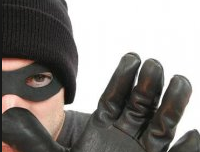 OBS: Oplys telefonens Imei nr.Politiet vil spørge, om de skal spærre Imei nr., svar JA til dette!Med venlig hilsen NexusteametKvittering for udlevering af smartphone – og eller tabletPersonaleoplysningerPersonaleoplysningerMedarbejders fulde navn: Medarbejderens brugernavn:Stilling:Ansættelsessted & team/afd.TelefonoplysningerSamsung ↓iPhone ↓Følgende smartphone er udleveret:Telefonnummer: IMEI nr. eller løbenr.:Er oplader udleveret? Ja         NejEr Høretelefoner udleveret? Ja         NejEr cover udleveret? Ja         NejTabletoplysningerSamsung ↓iPad ↓Følgende tablet er udleveret:IMEI nr. eller løbenr.:Er oplader udleveret? Ja         NejEr cover / tastatur udleveret? Ja         NejEr ”tablet-taske/etui” udleveret? Ja         NejDet er dit ansvar som medarbejder: Det er dit ansvar som medarbejder: At sørge for, at telefon/tablet er opladet og klar til brug.At bruge telefon/tablet til arbejdsrelaterede opgaver, men ikke til privat brug.At du ikke ændrer skærmkoden til telefon/tablet.At du ikke installerer en privat Googlekonto på telefon/tablet.At sørge for, at softwareopdateringer til telefon/tablet er ajourført.At håndtere telefon/tablet med omhu under transport, ved brug og opbevaring.At sørge for, at der altid er panserglas monteret på telefonenAt følge udleverede vejledning, hvis telefon mistes.At aflevere din telefon/tablet samt tilbehør til din leder eller områdeassistent, hvis du har et længerevarende fravær (mere end 4 uger).At aflevere telefon/tablet samt tilbehør til din leder, ved ansættelsens ophør.Kvittering for udlevering af smartphone – og eller tabletPersonaleoplysningerPersonaleoplysningerMedarbejderens fulde navn: Medarbejderens brugernavn:Stilling:Ansættelsessted & team/afd.TelefonoplysningerSamsung ↓iPhone ↓Følgende smartphone er udleveret:Telefonnummer: IMEI nr. eller løbenr.:Er oplader udleveret? Ja         NejEr Høretelefoner udleveret? Ja         NejEr cover udleveret? Ja         NejTabletoplysningerSamsung ↓iPad ↓Følgende tablet er udleveret:IMEI nr. eller løbenr.:Er oplader udleveret? Ja         NejEr cover / tastatur udleveret? Ja         NejEr ”tablet-taske/etui” udleveret? Ja         NejDet er dit ansvar som medarbejder: Det er dit ansvar som medarbejder: At sørge for, at telefon/tablet er opladet og klar til brug.At bruge telefon/tablet til arbejdsrelaterede opgaver, men ikke til privat brug.At du ikke ændrer skærmkoden til telefon/tablet.At du ikke installerer en privat Googlekonto på telefon/tablet.At sørge for, at softwareopdateringer til telefon/tablet er ajourført.At håndtere telefon/tablet med omhu under transport, ved brug og opbevaring.At sørge for, at der altid er panserglas monteret på telefonenAt følge udleverede vejledning, hvis telefon mistes.At aflevere din telefon/tablet samt tilbehør til din leder eller områdeassistent, hvis du har et længerevarende fravær (mere end 4 uger).At aflevere telefon/tablet samt tilbehør til din leder, ved ansættelsens ophør.